서울대학교 시스템 건전성 및 리스크 관리 연구실 연구교수 초빙서울대학교 공과대학 기계항공공학부 시스템 건전성 및 리스크 관리 연구실에서 두 명의 연구교수를 초빙합니다. 진동 기반 고장 진단 (Vibration-based Fault Diagnostics), 인공 지능 (Artificial Intelligence), 공학 해석 (Engineering Analysis) 분야의 전문가를 모십니다. 초빙된 연구원은 국가 연구소, 대학 연구소, 대기업(삼성 전자, 현대 자동차 등)과 공동연구를 하게 됩니다.연구실 연구 분야신뢰도 공학 (Reliability engineering)신뢰도 기반 설계 (Reliability-based design)신호 처리 (Signal processing; machine learning, wavelet, etc.)센서 취급 및 센서 네트워크 디자인 (Sensor manipulation and network design)시스템 건전성 예측 및 관리 (Prognostics and Health Management, PHM)자격요건기계/항공/산업/원자핵 공학 박사 학위연구 성과 (학술지 게재 논문, 특허 등) Microsoft office 활용, 국문/영문 논문 및 제안서 작성, 대내⦁외 국문/영문 발표 경험다음 중 한 가지 이상의 분야에 대한 직접적 연구 경험진동 기반 고장 진단 (Vibration-based Fault Diagnostics) / 인공 지능 (Artificial Intelligence) / 공학 해석 (Engineering Analysis)통계적 데이터 처리, 시스템 건전성 예측 및 관리 연구 경험자 우대근무조건4000 만원 / 1년연구 과제를 통한 추가 인건비 지급제출 서류 및 제출 방법이력서를 아래의 이메일로 송부 바랍니다.Byeng Dong Youn 
Associate Professor
Seoul National University, System Health and Risk Management Center 
email: bdyoun@snu.ac.kr
homepage: http://shrm.snu.ac.krGwanak-ro 1Gwanak-gu, Seoul, Republic of KoreaEmail: bdyoun@snu.ac.krT: +82-2-880-1919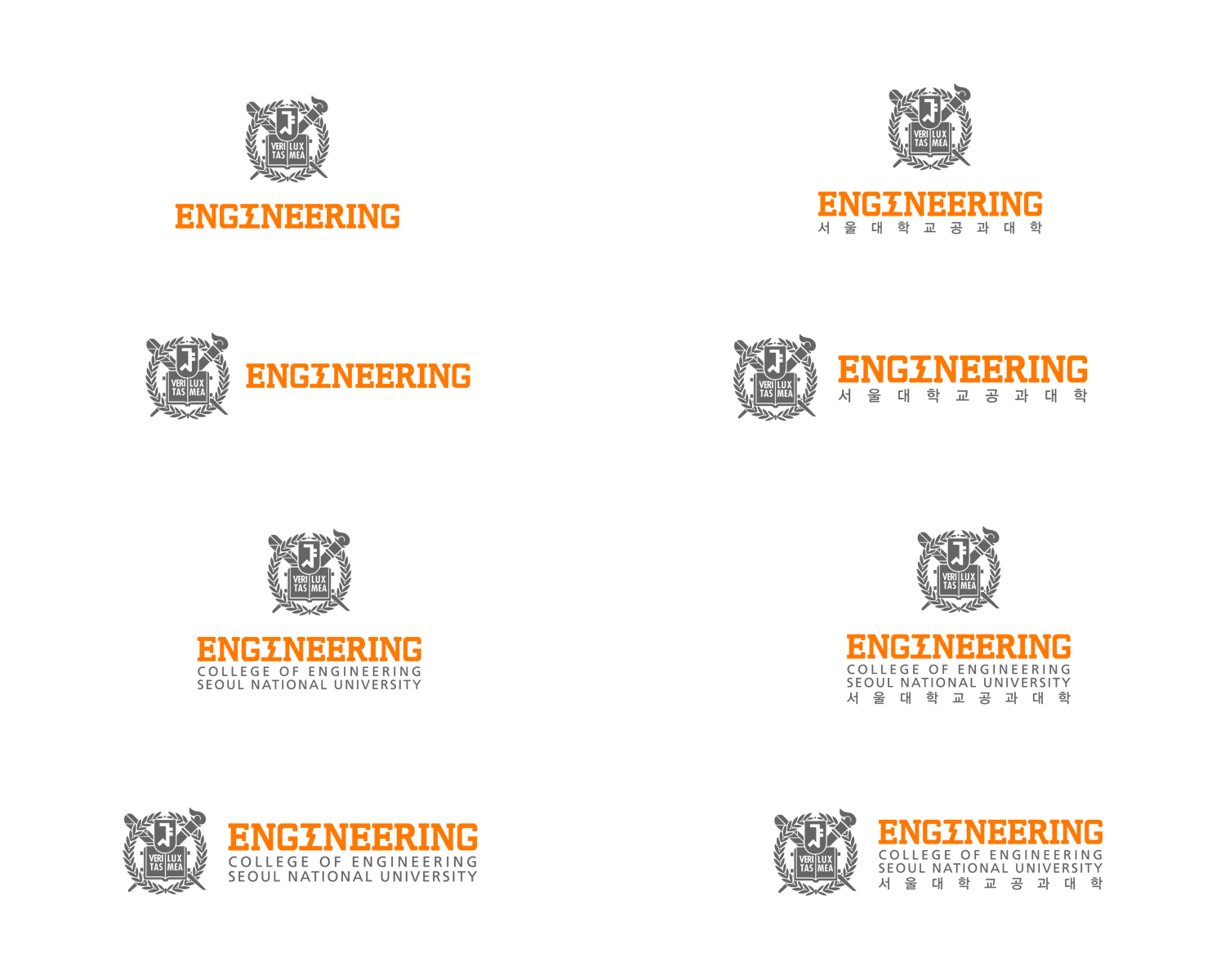 